Name:Grade 1                                                        Date: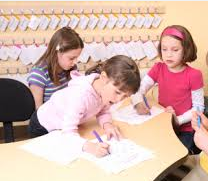 My Group Research Project onHow Adult Animals Protect Their Offspring.Research Question:How do adult animals help their offspring to survive?Becoming an ExpertGroup Research PacketAn expert is someone who knows a lot about a particular thing. Your teacher will help you to read this packet and follow these steps to become an expert. 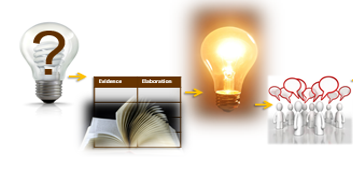 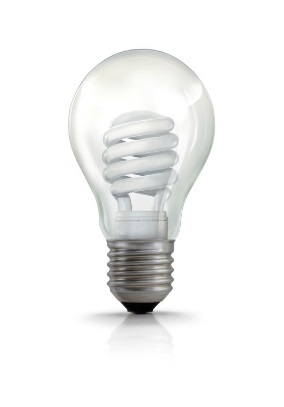 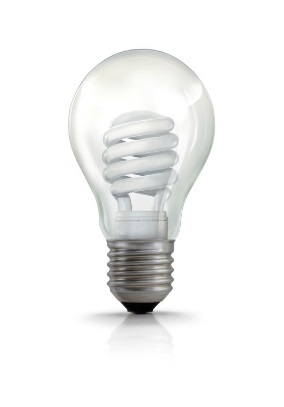 Read the research question below. How do adult animals help their offspring to survive?With your partner, look through the source your teacher has given you. 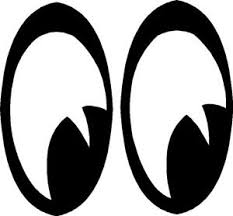 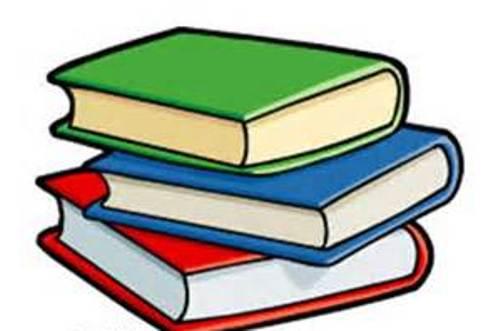 Then, turn and talk about these questions: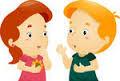 What is the name of your source? How will this source help you answer your research question?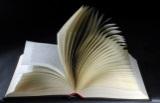 Ideas for a First Read:Listen carefully as your teacher reads aloud. Take turns reading; have each person read a sentence. Choose one person to read aloud. The rest of the group reads along silently while listening.Listen to a recording of your book, reading along silently while you listen.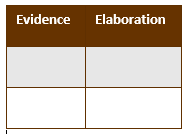 With your group, look at the new public note chart that your teacher has made for the class. Discuss these questions:What is your Research Question? What information do you need?Carefully, read or listen to your source again. Find information that will help you answer the research question.With your group, talk about what words or pictures you should put on the public notes. When your group is ready, your teacher will help you fill in the appropriate row on the class chart. 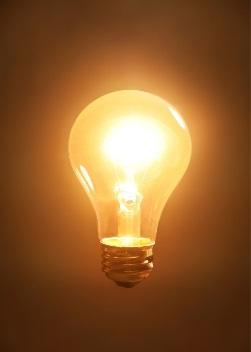 A focus statement tells the big idea you have learned from your research in a single sentence. Look carefully at all of the evidence you the class has gathered. What is the “big idea” that came out of your research? Turn and talk to a partner. Work with a new source. Find information about how animals protect their offspring. Explain what you have found to the group and add to the public note chart.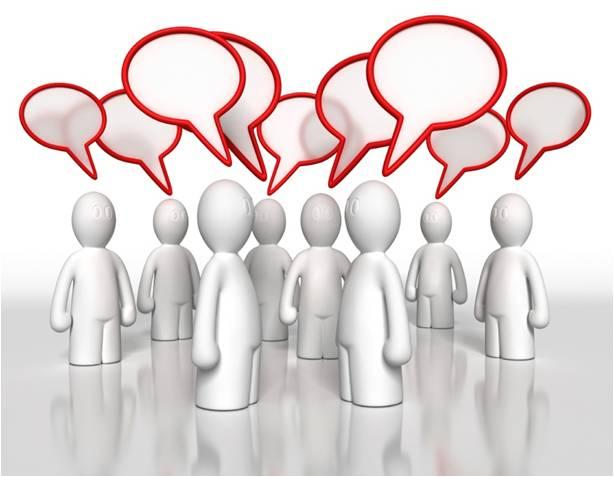 Your teacher will lead you in a making-meaning discussion.You will use evidence to discuss the focus question:How do adult animals help their offspring to survive?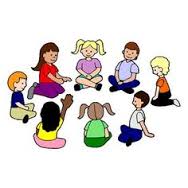 Remember to:Look at the speakerQuiet hands and bodyShare and listenStay on topic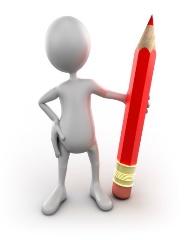 Sharing Your Expertise Record SheetBecoming an ExpertBecoming an ExpertCheck each step as you finish.                               Steps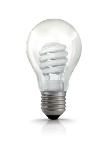 Where Am I Going?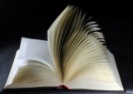 First Read Reading for EvidenceRecording Evidence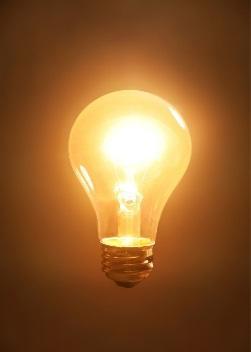 Focus Statement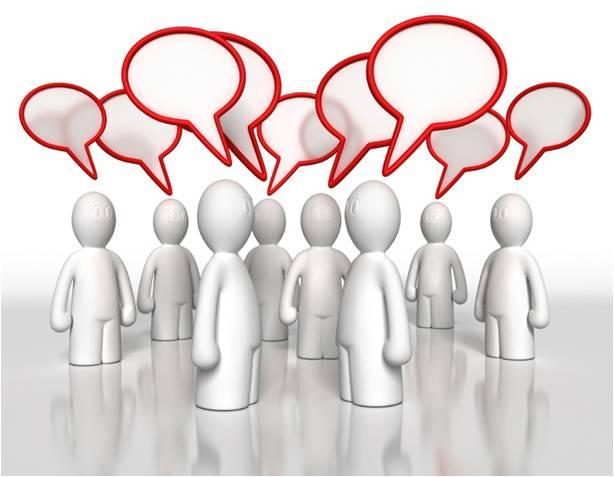 Working with EvidenceUse this record sheet with your Writing Resource Packet. Use this record sheet with your Writing Resource Packet. Use this record sheet with your Writing Resource Packet. FinishedStepsStepsLearn from a ModelLearn from a ModelWrite a Focus StatementWrite the First Piece of EvidenceAdd More EvidenceAdd More EvidenceWrite a ConclusionRevise/EditShare and Celebrate!Share and Celebrate!